E2 évfolyam irodalmi anyagaiWeöres S.: A liba pékHaragos a liba pék,A kenyere odaég.Liba pék, te liba pék, gyere, liba pék!Ha kisasszony volnál,Nem morognál,Lágy meleg cipóértKicsi fehér fejkendőbenKényesen hajolnál!Ma dühös a liba pék:Csuda-sok a potyadék,A perece nem elég,Kenyere meg odaég.Liba pék! Szegény liba pék!Ha menyecske volnál,Nem búsulnál,Három derék péklegényedFűtené a kemencédet,Királyasszony volnál!Liba pék!A te bajod is elég!Liba pék!A kenyered odaég!KiolvasókLementem én a pincébe
Vajat csipegetni.
Utánam jött édesapám hátba veregetni.
Nád közé bújtam,
Nád sípot fújtam.
Az én sípom így szólott:
Dí-dá-dú,
Te vagy az a nagy szájú! Megy a vonat,
Megy, megy, megy.
Hová megy?
Mond meg nékem azt is, te!
(A kérdezett mond egy helységnevet)
Milyen színben megy a vonat,
Mond meg nékem azt is, te!
(A kérdezett mond egy színt)
Van-e néked olyan színed,
Mond meg nékem azt is, te!(Ha nincs rajta a nevezett szín, akkor ő a fogó) Antanténusz,
szórakaténusz,
szóraka-tiki-taka.
alá-balá
bim-bam-bum. Csanádi Imre: AlmaÉrik az alma, hajlik a gallya, fűre hajlik, mint egy sátor, sok édes almától. Szedjük, kapjuk, habosra harapjuk, - a többivel mi legyen? holnapra hagyjuk.NEMES NAGY ÁGNES: EVETKEEde, az evetke 
bundáját levette, 
és a nagy melegbe'
tölgyfaágra tette.Ne vedd le, ne vedd le,
sírhatsz majd, evetke.
Jajajj, sunda-bundám,
ellopták a bundám...Híre megy az erdőn, 
hogy Ede levette,
néznek majd nevetve
a kopasz evetre.A nyelves királykisasszonyHol volt, hol nem volt, volt a világon egy király, annak volt egy gyönyörű szép leánya, de az a leány olyan nyelves volt, hogy senki nemcsak meghaladni, hanem megközelíteni se tudta a szájasságban. Akárkivel akármiről beszélt, mindig csak az övé lett az utolsó szó. Búsult ezen a nagy nyelvességen a király, kivált ha látta, hogy a többi király- és hercegkisasszonyok soha egy rossz szót, egy káromkodást ki nem eresztenek a szájukon, az ő leányától meg mást se lehet hallani soha. Ezenkívül az is bántotta, ha elgondolta, hogy hogy tegyen ezzel valami becsületes embert szerencsétlenné, hisz aki elveszi, csak keserűség lesz az élete. Utoljára gondolt egyet.- No, leányom - mondta a leányának -, kihirdettetem az országban, hogy aki téged le tud nyelvelni, annak adlak feleségül.A leány még megörült neki, ahelyett, hogy megszontyorodott volna rajta.- Jó lesz biz a, felséges atyám, legalább nem lesz olyan alamuszi tedd ide, tedd oda uram.A király látta, hogy csakugyan nincs más mit tenni, hát kihirdettette, hogy aki rá tud arra menni - mikor az ő leányával beszél -, hogy nem a leányé, hanem az övé legyen az utolsó szó, annak adja feleségül fele királyságával együtt.Mentek aztán szerencsét próbálni mindenféle emberek: hercegek, grófok, nagy süvegű tótok, de egyik se tudott kettőt se szólani a kisasszonyhoz.Meghallotta azt három sváb fiú is, ők is elindultak, hogy megpróbálják, mire mennek. Ha nyernek, jó lesz; ha nem nyernek, se káruk, se hasznuk benne. A legkisebb fiú eszelős volt, a bátyjai el se akarták vinni.- Ne is gyere te, Jankó, úgyse lesz az a kisasszony a tied.- Csak azért is elmegyek, majd ott megválik, hány zsákkal telik, kié lesz a királykisasszony!Mentek, aztán mendegéltek, a két bátyja már nagyon elhagyta Jankót, mert az akármit látott úton-útfélen, mindent felszedett. Egyszer talált egy tojást; elkezd kiabálni a bátyjai után:- Gyertek csak, hé! Mit találtam!A két bátyja azt gondolta, hogy legalábbis egy véka aranyat-ezüstöt talált, visszaszaladtak nagy lóhalálába, hát látják a tojást. No iszen nekiestek Jankónak, úgy elverték, mint a kétfenekű dobot, azután otthagyták. Jankó is feltápászkodott, eltette a tojást, ment utánok. Kevés idő múlva megint talált egy rossz szeget, megint elkezdett kiabálni:- Hát most mit találtam, gyertek csak!Azok megint visszaszaladtak, hogy isten tudja, mit talált, mit nem Jankó!Hát látják a rossz szeget, no ezért megint jól helybehagyták. Jankó eltette a szeget is. Harmadszor meg talált egy rakás ganéjt, akkor is kiabált, de rá se hederítettek. Jankó eltette azt is a sipkájába. Ment aztán a bátyjai után, de azok már úgy elhagyták, hogy mire a palotához ért, azok már visszafelé jöttek nagy szomorúan.- Ne is menj te oda be, úgyse lesz az a tied - mondták Jankónak.- Már mért ne lehetne az az enyim?- Csak. Nincs hozzávaló eszed.- Hm! Csaknak zsák kell, papnak ágy kell. Azért is megmutatom, hogy az enyim lesz!- Nem éred meg hajasan, kopaszon is bajosan.De Jankó csak bement. Mindjárt beszédbe eredt a kisasszonnyal:- De piros a kisasszony!- Tűz ég ám bennem!- Itt egy tojás, süssük meg nála.- Lyukas ám a serpenyő!- Itt egy szeg, foltozzuk be vele.- Igen biz a ganéjt!- Az is van itt egy sipkával!No, erre a kisasszony egy szót se tudott szólani, hozzá kellett neki menni a bolondhoz.Másnap megesküdtek, nagy lakodalmat tartottak, máig is élnek, ha meg nem haltak.A huszár és a szolgálóEgy papné, valamikor régen, a tányért, tálat, tejesfazekat belerakta egy kosárba, s elküldte a szolgálót, hogy mossa meg a patakon. A szolgáló mosogatás közben meglátta, hogy egy rák épp akkor mászik ki a vízből. Még soha rákot nem látott, hát rábámészkodik, s egy kicsit fél is tőle. Azonban ott megy egy huszárkatona lóháton.Kérdi tőle a szolgáló:- Ugyan bizony, vitéz uram, mi az istencsodája az ottan?- Az bizony, húgom: rák - feleli a katona.A szolgáló erre megbátorodik, közelebb lép a rákhoz, nézni kezdi, s azt mondja:- Az bizony mász.- Az bizony rák - mondja ismét a katona.- Az bizony mász - mondja nagy nyersen a szolgáló.- Az bizony rák - feleli harmadszor is a katona.- Ugyan bizony, vitéz uram, miféle lélekkel mondhatja azt, mikor én jól látom, hogy mász - mondja a szolgáló.- De hát már húgomasszony is miféle lélekkel mondhatja azt, mikor én jól látom, hogy rák? - kérdi a katona.- No, én nem vagyok sem vak, sem bolond, én jól látom, hogy mász - mondja a szolgáló.- No, én nem vagyok sem vak, sem bolond, én jól látom, hogy rák - mondja a katona.A szolgáló megharagszik, s amennyi edény nála volt, mind a földhöz veri, hogy mind diribdarabra törik, s azt mondja nagy méreggel:- Az isten engem éppen úgy pusztítson el, ha nem mász.A katona leugrik a lováról, kirántja a kardját, elvágja a lova nyakát, s azt mondja reá:- Az isten engedje meg, hogy a hóhér éppen így vágja el a nyakamat, ha nem rák.A katona elmegy gyalog, a szolgáló is hazamegy az edény nélkül. Kérdi tőle a papné:- Hát hol vannak az edények?A szolgáló elbeszéli, hogy mi történt közte és a katona között a másszal s a rákkal.- Hát te csak azért törtél olyan kárt nekem? - mondja a papné.- Ó, asszonyom! Hisz én nem is hagyhattam annyiban, mikor én jól láttam, hogy mász, mégis az a gaz katona mind csak azt hajtotta, hogy rák!A papné éppen kemencét hevített, mert sütni akart, erre még inkább megharagszik, kapja a százforintos új bundáját, belöki a kemencébe s azt mondja:- A tűz lángja éppen így égessen el engemet, ha mind a ketten bolondok nem voltatok!- Hát itt miféle égett bőrbűz van? - kérdi kívülről bejőve a pap, s mikor megtudja, mi történt a rák és a mász miatt, kapja a palástját mérgében összevagdalja azt egy fejszével a küszöbön, s azt mondja:- A hóhér éppen így vágjon össze engemet, ha mind a hárman bolondok nem voltatok!Odaérkezik a mester. A bornya betévedt a pap udvarára, az után jött, hogy hazahajtsa. Az is megtudja, hogy miféle dolog történt, s miért. Kap egy botot, s úgy vágja főbe a maga bornyát az ajtó előtt, hogy az mindjárt felfordul s megdöglik. És azt mondja a mester:- Az isten engedje meg, hogy a tüzes mennykő éppen így üssön agyon engemet, ha mind a négyen bolondok nem voltatok!Érkezik az eklézsia kurátora is, kérdezi, hogy mi történt ott, s amikor elbeszélik neki, megharagszik, felkapja az eklézsia ládáját, s úgy vágja a földhöz, hogy a láda darabokra szakad, a drága abroszok, kendők széjjelomolnak a ház földjén, s azt mondja:- Az isten éppen így pusztítson el engemet, ebben az órában, ha mind az öten bolondok nem voltatok!Betoppan azalatt az egyházfi is, látja az abroszokat és a kendőket a földön, összecsapja a kezeit, s kérdi, hogy ugyan bizony milyen dolog történt, s miért is történt, s mikor megtudja, felkapja a földről az abroszokat, kendőket, diribdarabokra hasogatja mind egyig, s azt mondja:- Az ördög éppen így szaggasson el engemet, ha mind a hatan bolondok nem voltatok!A hír elterjedt a történt dolgokról továbbig. Arra összegyűl az eklézsia, felgyújtják a papi házat, s azt mondják:- A tűz lángja így égessen meg minket, mind amennyien vagyunk, ha mind a heten bolondok nem voltatok!Hang és artikuláció- a á o u o á– á–a–o–u–o–a–á - e–é–i–é–e, Nyelvtorna: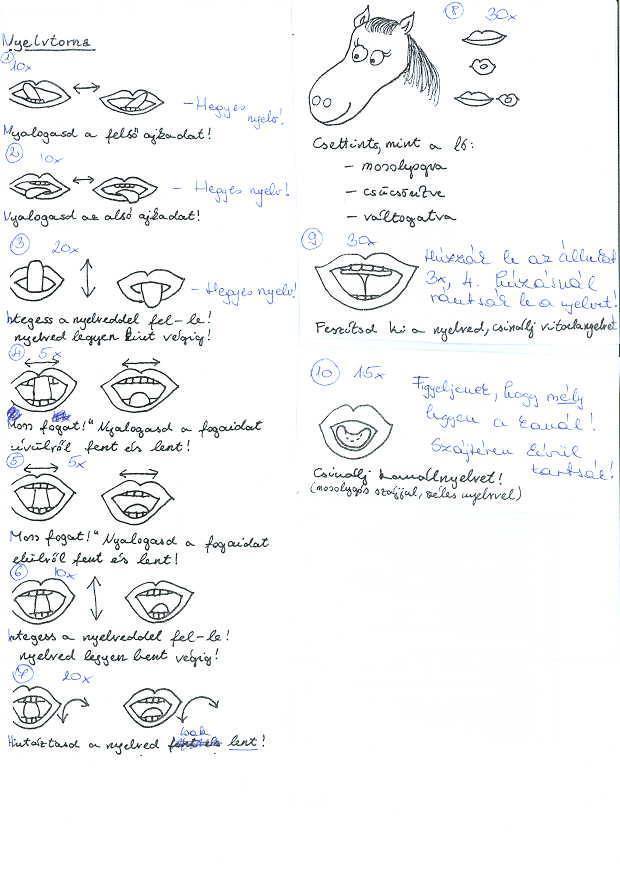 